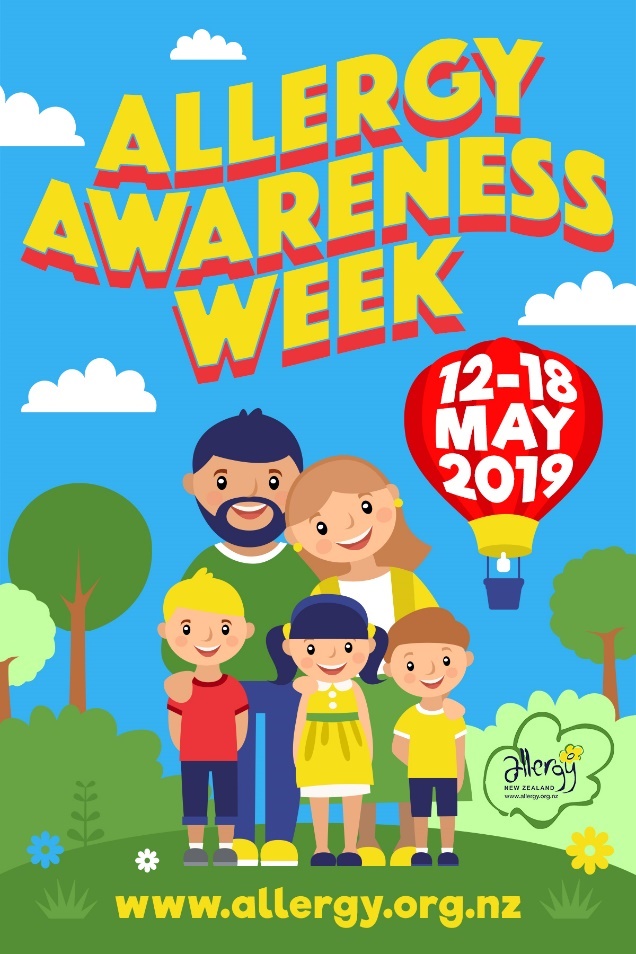 ALLERGY AWARENESS WEEK 2019Links to resources identified in the Teacher Resource Pack:Pre-school ActivitiesThe Wiggles “Ooey Ooey Ooey Ooey Allergies” Song  Primary School ActivitiesThe Wiggles “Ooey Ooey Ooey Ooey Allergies” Song Suzy’s World ‘What is an allergy?’ video (includes quiz and cloze passage)Allergy Kahoot - a fun online group quiz for older primary school studentsGlitter Paint experiment:  Understanding Cross Contamination Lesson Plan (Lesson 3: Resource Pack) Intermediate School ActivitiesUnderstanding Cross Contamination Lesson Plan (Lesson 3: Resource Pack) lesson plan and video - great for students participating in Garden to Table program or food technology classesHow to Avoid Cross Contamination Video Allergy Kahoot Additional Resources for Teachers Links:Allergy and Anaphylaxis Guidelines for Schools ASCIA anaphylaxis e-training module for schools and early childhood educationPreparing for camp and overnight school trips with food allergiesRisk minimisation strategies for schools and pre-schools250K resources (developed by the Australian National Allergy Strategy)Primary SchoolSecondary schoolASCIA Allergy and Anaphylaxis Action Plans Thai Series Books for Children with Food Allergy – Thai’s New Friend at Kindy and Thai’s First Week at School available from www.myfoodallergyfriends.com